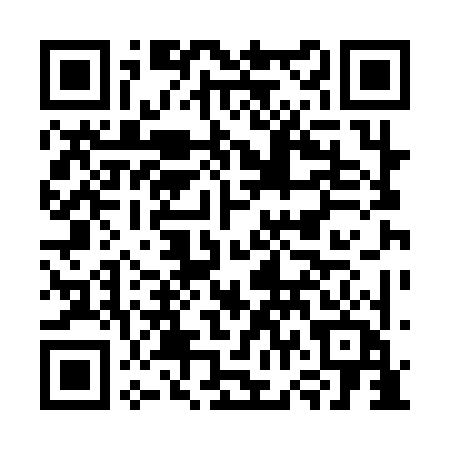 Prayer times for Khagrachhari, BangladeshWed 1 May 2024 - Fri 31 May 2024High Latitude Method: NonePrayer Calculation Method: University of Islamic SciencesAsar Calculation Method: ShafiPrayer times provided by https://www.salahtimes.comDateDayFajrSunriseDhuhrAsrMaghribIsha1Wed3:595:1911:493:146:207:402Thu3:585:1811:493:136:207:413Fri3:575:1811:493:136:217:414Sat3:565:1711:493:136:217:425Sun3:555:1611:493:136:227:436Mon3:555:1611:493:126:227:437Tue3:545:1511:493:126:237:448Wed3:535:1511:493:126:237:459Thu3:525:1411:493:116:237:4510Fri3:525:1311:493:116:247:4611Sat3:515:1311:493:116:247:4712Sun3:505:1211:483:116:257:4713Mon3:495:1211:483:116:257:4814Tue3:495:1111:483:106:267:4915Wed3:485:1111:483:106:267:4916Thu3:475:1111:493:106:277:5017Fri3:475:1011:493:106:277:5118Sat3:465:1011:493:096:287:5119Sun3:465:0911:493:096:287:5220Mon3:455:0911:493:096:297:5321Tue3:455:0911:493:096:297:5322Wed3:445:0811:493:096:307:5423Thu3:445:0811:493:096:307:5424Fri3:435:0811:493:096:307:5525Sat3:435:0711:493:086:317:5626Sun3:425:0711:493:086:317:5627Mon3:425:0711:493:086:327:5728Tue3:425:0711:493:086:327:5829Wed3:415:0711:503:086:337:5830Thu3:415:0611:503:086:337:5931Fri3:415:0611:503:086:347:59